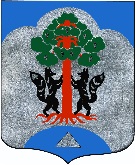 АдминистрацияМуниципального образования Сосновское сельское поселениемуниципального образования Приозерский  муниципальный районЛенинградской областиП О С Т А Н О В Л Е Н И Е============================================================================  25 января 2017 года                                                                                                                                № 27                                                                                                В целях реализации на территории Ленинградской области федеральной  целевой  программы «Устойчивое развитие сельских территорий на 2014-2017 годы и на период  до 2020 года»  и подпрограммы «Устойчивое развитие сельских территорий  Ленинградской области  на 2014-2017 годы  и на период до 2020 года» государственной программы Ленинградской области «Развитие сельского хозяйства  Ленинградской области на 2013-2020 годы», руководствуясь приказом Министерства строительства и жилищно-коммунального хозяйства Российской Федерации  от 22 декабря 2016 года № 1003/пр «О нормативе стоимости одного квадратного метра общей площади жилого помещения по Российской Федерации на первое полугодие 2017 года и показателях средней рыночной стоимости одного квадратного метра общей площади жилого помещения по субъектам Российской Федерации на 1 квартал 2017 года», методическими рекомендациями  по определению норматива стоимости одного квадратного метра общей площади жилья в муниципальных  образованиях Ленинградской области и стоимости одного квадратного метра общей площади жилья в сельской местности Ленинградской области, утвержденных распоряжением комитета по строительству администрации Ленинградской области от 04 декабря 2015 года № 552 «О мерах по обеспечению осуществления полномочий Комитета по строительству Ленинградской области по расчету размера субсидий и социальных  выплат, предоставленных за счет средств областного бюджета  Ленинградской области в рамках реализации на территории Ленинградской области  федеральных  целевых программ и государственных программ Ленинградской области», Уставом муниципального образования Сосновское сельское поселение муниципального образования Приозерский муниципальный район Ленинградской области, администрация МО Сосновское сельское поселение муниципального образования  Приозерский муниципальный район Ленинградской области  ПОСТАНОВЛЯЕТ:1. Утвердить  стоимость одного квадратного метра общей площади жилья в сельской местности  на  2017 год по муниципальному образованию  Сосновское  сельское  поселение в размере  42 006 (сорок две тысячи шесть)   рублей  00 копеек, согласно Приложению № 1. 2. Довести до сведения населения, проживающего на территории муниципального образования  Сосновское  сельское  поселение муниципального образования Приозерский муниципальный район  Ленинградской области, настоящее постановление путём его опубликования в средствах массовой информации.3.   Настоящее постановление вступает в силу с даты его официального опубликования  на сайте сетевого издания СМИ - Ленинградское областное информационное агентство (ЛЕНОБЛИНФОРМ).4. Контроль за исполнением  постановления  оставляю за собой.Глава администрации	                                                              		                МО Сосновское сельское поселение                                                                                          С.М. МиничСогласовано: М.А. ВеберРазослано: дело – 2, отдел по жил. политике – 1, прокуратура – 1, ЛЕНОБЛИНФОРМ  -1.Исп. Н.А. Смирнова 8(81379) 61-830   *Примечание. Полный расчёт стоимости 1 кв. метра общей площади жилья в сельской местности на 2017 год по муниципальному образованию Сосновское сельское поселение МО Приозерский муниципальный район Ленинградской области приведен на сайте МО Сосновское сельское поселение http://www.admsosnovo.ru/.   О стоимости одного квадратного метра общей площади жилья  в сельской местности   на 2017 год  по муниципальному образованию Сосновское сельское поселение муниципального образования Приозерский муниципальный район Ленинградской области